Схема расположения земельного участка с 37:03:010702:484, площадью 985 кв.м., с разрешенным использованием – ведение личного подсобного хозяйства, расположенного  по адресу: Российская Федерация, Ивановская область, Гаврилово-Посадский муниципальный район, Новоселковское сельское поселение, с. Лобцово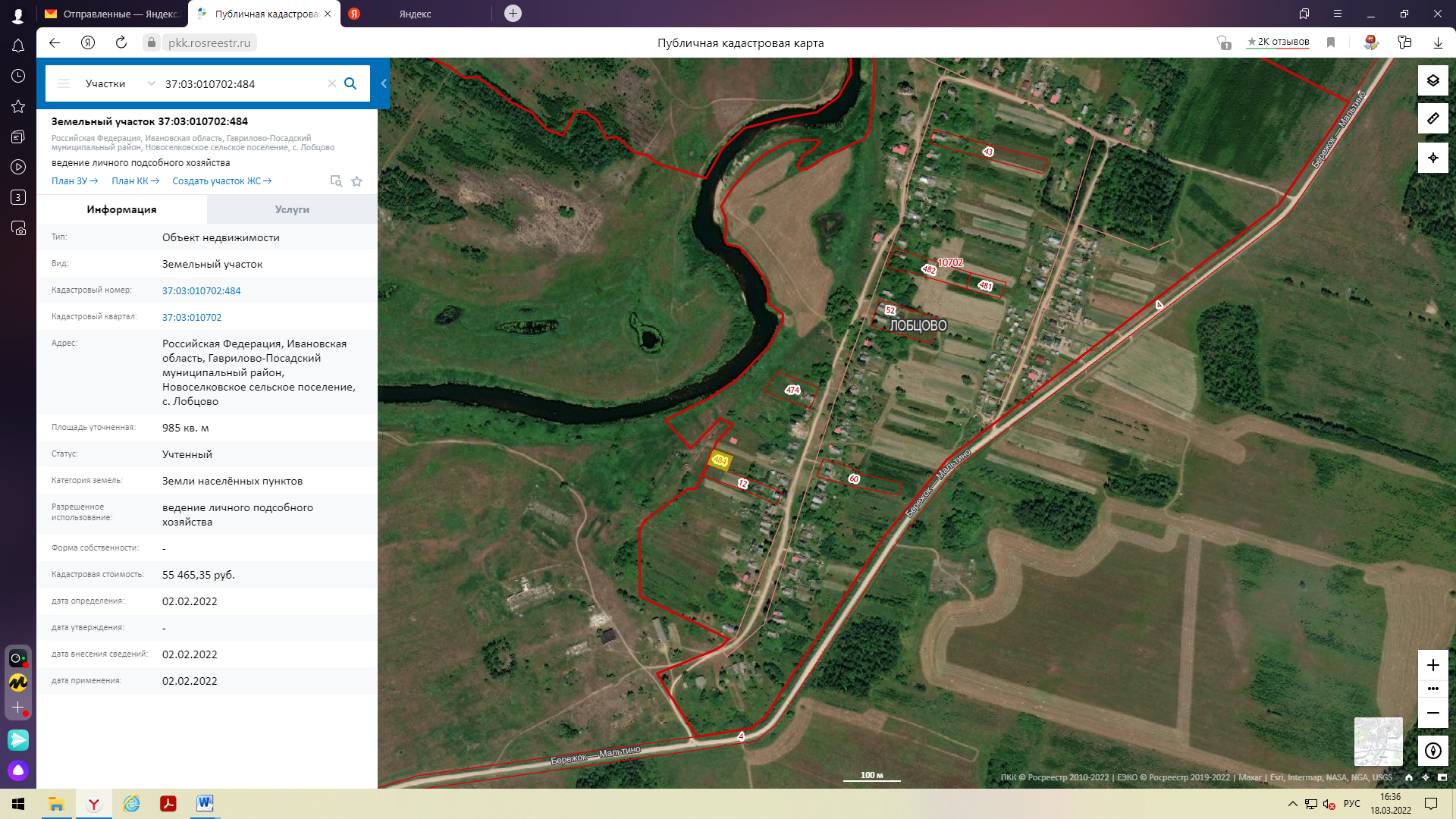 